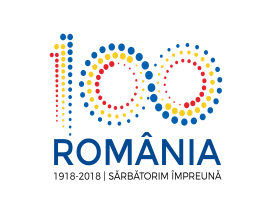 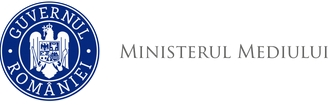 Agenţia Naţională pentru Protecţia Mediului DECIZIA ETAPEI DE ÎNCADRARE - proiect 8 AUGUST 2018Ca urmare a solicitării de emitere a acordului de mediu adresată de COMUNA LUNCA ILVEI, cu sediul în localitatea Lunca Ilvei, str. Grănicerilor, nr. 198, județul Bistriţa-Năsăud, înregistrată la Agenţia pentru Protecţia Mediului Bistriţa-Năsăud cu nr. 1113/30.01.2018, ultima completare cu nr. 8293/01.08.2018, în baza Hotărârii Guvernului nr. 445/2009 privind evaluarea impactului anumitor proiecte publice şi private asupra mediului, modificată şi completată prin H.G. nr. 17/2012  şi a Ordonanţei de Urgenţă a Guvernului nr. 57/2007 privind regimul ariilor naturale protejate, conservarea habitatelor naturale, a florei şi faunei sălbatice, cu modificările şi completările ulterioare, aprobată cu modificări prin Legea nr. 49/2011,Agenţia pentru Protecţia Mediului Bistriţa-Năsăud decide, ca urmare a consultărilor desfăşurate în cadrul şedinţei Comisiei de Analiză Tehnică din data de 8.08.2018, că proiectul „Amenajare centru civic cartier strada Fabricii, din comuna Lunca Ilvei, județul Bistriţa-Năsăud”, amplasat în localitatea Lunca Ilvei, str. Fabricii, județul Bistriţa-Năsăud, nu se supune evaluării impactului asupra mediului şi nu se supune evaluării adecvate. Justificarea prezentei decizii:I. Motivele care au stat la baza luării deciziei etapei de încadrare în procedura de evaluare a impactului asupra mediului sunt următoarele:  Proiectul propus intră sub incidenţa H.G. nr. 445/2009 privind evaluarea impactului anumitor proiecte publice şi private asupra mediului, fiind încadrat în Anexa 2, la punctul 10, lit. b) „proiecte de dezvoltare urbană”.1. Caracteristicileproiectuluia) Mărimea proiectului:- pentru amenajarea centrului civic sunt propuse: 	- lucrări de amenajare a 6 străzi structurate pe 6 axe cu lungimea totală de 0,546 km, - realizarea unui sistem de canalizare pluvială 432 m, - realizare împrejmuire cu lungimea de 100 m, - realizare spații verzi 1360 mp;- străzile supuse modernizării au o lungime totală de 0,546 km și se află amplasate în intravilanul localității Lunca Ilvei, astfel:		- strada Fabricii - 158,3 m		- strada 1 -           171,2 m			- strada 2 -             49,2 m			- strada 3 -             35 m			- strada 4 -            77,1 m			- strada 5 -            56,2 m	- îmbrăcămintea actuală este într-o stare accentuată de degradare; - pentru modernizarea acestor drumuri este necesar să se repare și să se consolideze platforma drumului, să se asigure scurgerea apelor; Investiția este necesară pentru:asigurarea unei politici de amenajare durabilă a teritoriului prin dezvoltarea echilibrată a infrastructurii locale;creșterea atractivității zonei/localității pentru investitorii interesați de dezvoltarea unor afaceri locale;îmbunătățirea condițiilor de trafic și eliminarea riscului de accidente; crearea unor condiții mai bune pentru dezvoltarea economică, socială și culturală a comunității; creșterea nivelului de trai al locuitorilor; îmbunătățirea calității mediului.Elementele proiectate:a) în plan: lățime parte carosabilă: 3,50-4,00-5,50-6,00 m, trotuare pavate 71 mp;b) în profil longitudinal:  se urmărește traseul actual al străzilor; c) în profil transversal: nu este cazul; d) structura rutieră: - 4 cm strat de uzura din BA16;- 5 cm strat de legatura din BAD25;- 15 cm strat de bază din piatră spartă împănată;- 25 cm strat fundație de balast- 15 cm strat de formă din refuz de ciur.e) scurgerea apelor: 	- pe strazile studiate se impune realizarea de lucrari ce au drept scop colectarea, transportul si evacuare apelor provenite din precipitatii, in afara zonei drumului;	- pentru evacuarea apelor pluviale de pe platforma drumului se va realiza o retea de canalizare cu lungimea de 432 m, formată din tuburi PVC-KG si guri de scurgere, la canalizarea meteorică proiectată;	- pe traseul retelei de canalizare sunt prevazute camine de vizitare, realizate din beton; Conform prevederilor legale, organizarea de șantier va fi analizată și fixată de constructor și beneficiar, cu asigurarea unui impact minim asupra factorilor de mediu. Organizarea de şantier cuprinde compartimentul tehnic și administrativ al șantierului, platforme de depozitare și de lucru în amenajarea unei platforme pietruite, împrejmuite, pentru montarea de containere metalice tip pentru birou şef punct de lucru, magazie şi grup social pentru personal.b. Cumularea cu alte proiecte: nu are efect cumulativ cu altele din zonă;c. Utilizarea resurselor naturale: Nu se asigură utilități hidroutilitare pentru realizarea proiectului propus. Dintre resursele naturale se utilizează piatră spartă, nisip, pietriș, combustibil lichid în cantități limitate, în faza de construcție.d. Producţia de deşeuri: În perioada de implementare a proiectului vor rezulta deşeuri de materiale de construcţie şi deșeuri menajere de la personalul angajat, astel: • deşeuri nepericuloase:       - 17 05 04 – pământ de excavaţie (altele decât cele specificate la 17 05 03);       - 17 09 04 – deşeuri de materiale din construcţie;       - 17 02 01 – deșeuri de lemn;       - 20 01 08 – deşeuri menajere şi asimilabil menajere, rezultate din activităţile personalului angajat;       - deșeuri de ambalaje (15 01 01 hârtie și carton, 15 01 02 materiale plastice, 15 01 03 lemn, 15 01 07 sticlă);       - 20 01 01 – hârtie și carton, care se vor colecta selectiv şi se vor gestiona conform prevederilor legale în vigoare;• deșeuri periculoase: în etapa de construcţie nu vor rezulta deşeuri periculoase, altele decât carburanţii sau lubrifianţii conţinuţi în rezervoarele utilajelor implicate în etapele de construcţie.Toate categoriile de deșeuri generate  vor fi colectate selectiv, depozitate temporar în locațiile organizărilor de șantier și valorificate/eliminate prin relații contractuale cu societăți specializate.Gestionarea deșeurilor se va face cu respectarea strictă a prevederilor Legii nr. 211/2011 privind regimul deşeurilor, republicată în M. Of. partea I nr. 220/28.03.2014, modificată şi completată prin O.U.G. nr. 68/2016.Eventualele deşeuri de la scurgeri accidentale de produse petroliere în zona amplasamentului,  pentru colectarea cărora sunt prevăzute materiale pentru neutralizarea lor şi recipienţi etanşi pentru colectarea materialelor absorbante impregnate (orice fel de scurgeri accidentale) vor fi izolate şi tratate cu produşi de descompunere/neutralizare a hidrocarburilor ÷ de tipul Petrolsynth; în zona fronturilor de lucru va exista o prelată pentru tratarea solului impregnat şi un recipient etanş pentru recuperarea resturilor scurse de hidrocarburi sau a solurilor afectate).	e. Emisiile poluante, inclusiv zgomotul şi alte surse de disconfort:     Surse de poluanţi pentru aer:       - utilajele care se vor folosi în executarea lucrărilor (autocamioane, autobasculante, excavatoare, etc.);       - anumite lucrări specifice ce se vor executa şi care implică inerente emisii de praf (săpături, manipularea materialelor de construcţii, etc.);Poluanţi posibil a fi generaţi:       - pulberi din traficul auto, praful de la manipularea materialelor,       - poluanții specifici rezultați din arderea combustibilului lichid la utilajele și mijloacele de transport folosite (NOx, SOx, COx, COV, etc.), din funcționarea generatoarelor de current utilizate în organizările de șantier,        - noxele ce pot polua aerul în timpul lucrărilor de execuție pe tronsoanele unde se va așterne mixtură asfaltică, pe perioada punerii în operă,  toate rezultațe din surse de poluare  nedirijate și care afectează zona punctual, reversibil și numai pe durata de realizare a lucrărilor.     Apele meteorice rezultate de pe sectorul de drum studiat se vor colecta prin șanțurile laterale prevăzute, după care vor fi dirijate prin podeț în receptorul natural. Având în vedere faptul că apele rezultate de pe suprafața obiectivului nu sunt ape reziduale, nu sunt necesare stații sau instalații de epurare a acestor ape.    Activităţile din şantier implică manipularea unor cantităţi relativ reduse de substanţe poluante pentru sol şi subsol:       - carburanţi / combustibili       - lubrefianţi.Principalii poluanţi ai solului proveniţi din activităţile de construcţie sunt grupaţi după cum urmează:       - poluanţi direcţi, reprezentaţi în special de pierderile de carburanţi şi lubrefianţi care pot să apară în timpul lucrărilor de construire din cauza funcţionării defectuoase a utilajelor       - pulberi sedimentabile rezultate din procesele de încărcare şi transport       - substanţe poluante provenite din eventuale depozitări necorespunzătoare a deşeurilor sau a diverselor materiale de construcţie (exemplu oxizi de fier, acizi de baterie etc.)       - poluanţi rezultaţi în urma unor deversări accidentale la nivelul zonelor de lucru sau căilor de acces (cu predilecţie produse petroliere).       În cazul lucrărilor de construire propuse, se pot preciza nivele de zgomot asociate cu diferite categorii de lucrări:operaţiuni de transport: 70-90 dBmanipulare materiale: 75-85 dBdislocare pământ: 80-90 dB.Pentru diminuarea disconfortului pentru locuitorii din zonă, lucrările se vor desfășura numai pe timpul zilei, conform graficului de lucru stabilit de administrațiile locale.      În structura lucrărilor nu se introduce elemente care produc radiații, materialele utilizate la lucrări vor fi conform standardelor sau vor avea agremente tehnice valabile.  		Lucrările de refacere a mediului vor fi executate etapizat, în paralel cu lucrările de construire: rambleierea excavaţiei, nivelarea suprafeţelor, compactarea suprafeţei terenului, aşternere sol vegetal, transport şi depunere steril din exploatare. f. Riscul de accident, ţinându-se seama în special de substanţele şi tehnologiile utilizate: La implementarea proiectului nu se utilizează substanţe periculoase sau tehnologii care să inducă risc de accidente.Nu se vor realiza depozite de combustibil pe amplasament. Alimentarea cu carburanţi a mijloacelor auto se va face la staţii de distribuţie autorizate, iar lucrările de întreţinere şi reparaţii se vor face în ateliere specializate. Motorina necesară pentru utilajele tehnologice se va aproviziona pe măsura consumului, în funcţie de necesarul zilnic, cu autoutilitară prevăzută cu rezervor de stocare (capacitate: 1000 l) şi cu pompă de distribuţie, standardizate.2. Localizarea proiectului: 2.1. utilizarea existentă a terenului: conform certificatului de urbanism  nr. 5/29.01.2018, eliberat de către Primăria comunei Lunca Ilvei, se propune amenajarea centrului civic Cartier strada Fabricii, din comuna Lunca Ilvei aparținând domeniului public al orașului, situate în intravilan. La realizarea lucrărilor se va respecta proiectul tehnic și caietele de sarcini pentru îndeplinirea cerințelor legate de utilizarea terenului, necesare la execuția proiectului.2.2. relativa abundenţă a resurselor naturale din zonă, calitatea şi capacitatea de regenerativă a acestora: nu este cazul;2.3. capacitatea de absorbţie a mediului, cu atenție deosebită pentru:   a) zonele umede: nu este cazul;   b) zonele costiere: nu este cazul;   c) zonele montane și cele împădurite: nu este cazul;   d) parcurile și rezervațiile naturale: nu este cazul;   e) ariile clasificate sau zonele protejate prin legislația în vigoare (zone de protecție a faunei piscicole, bazine piscicole naturale, bazine piscicole amenajate, etc.): nu este cazul;   f)  zonele de protecție specială, mai ales cele desemnate prin Ordonanţa de urgenţă a Guvernului nr. 57/2007 privind regimul ariilor naturale protejate, conservarea habitatelor naturale, a florei şi faunei sălbatice, aprobată prin legean rn. 49/201, cu modificările şi completările ulterioare, zonele prevăzute prin Legea nr. 5/2000 privind aprobarea Planului de amenajare a teritoriului naţional - Secţiunea a III-a - zone protejate, zonele de protecţie instituite conform prevederilor Legii apelor nr. 107/1996, cu modificările şi completările ulterioare, şi Hotărârea Guvernului nr. 930/2005 pentru aprobarea Normelor speciale privind caracterul şi mărimea zonelor de protecţie sanitară şi hidrogeologică:  amplasamentul propus nu se află în perimetrul sau în apropierea unei arii naturale protejate de interes national/comunitar;      g)  ariile în care standardele de calitate ale mediului stabilite de legislaţie, au fost deja depăşite: nu este cazul;   h) ariile dens populate: nu este cazul;   i) peisajele cu semnificație istorică, culturală și arheologică: nu este cazul.3. Caracteristicile impactului potenţial:   a) extinderea impactului: aria geografică şi numărul persoanelor afectate – nu este cazul,  proiectul se va implementa în intravilanul localităţii Lunca Ilvei, dar persoanele direct afectate, pe termen scurt și numai pentru perioada de realizare a proiectului;   b) natura transfrontieră a impactului: nu este cazul;   c) mărimea şi complexitatea impactului: impact redus, punctual și reversibil numai pe durata de realizare a lucrărilor;   d) probabilitatea impactului: prin respectarea măsurilor preventive şi de protecţie a factorilor de mediu propuse, probabilitatea impactului asupra factorilor de mediu este redusă;   e) durata, frecvenţa şi reversibilitatea impactului: impact cu durată, frecvenţă şi reversibilitate reduse datorită naturii proiectului  şi măsurilor prevăzute de acesta. În urma analizei cumulate a impactului se constată că lucrările propuse nu generează un impact major asupra factorilor de mediu.Proiectul a parcurs etapa de evaluare iniţială, din analiza listei de control pentru etapa de încadrare, finalizată în şedinţa Comisiei de Analiză Tehnică, nu rezultă un impact semnificativ asupra mediului al proiectului propus.Anunţurile publice privind solicitarea actului de reglementare și privind decizia etapei de încadrare au fost mediatizate prin afişare la sediul Primăriei comunei Lunca Ilvei, prin publicare în presa locală şi afişare pe site-ul şi la sediul A.P.M. Bistriţa-Năsăud.  Nu s-au înregistrat observaţii/contestaţii/comentarii din partea publicului interesat pe parcursul procedurii de emitere a actului de reglementare.II. Motivele care au stat la baza luării deciziei etapei de încadrare în procedura de evaluare adecvată sunt următoarele:    a) proiectul propus nu intră sub incidenţa art. 28 din O.U.G. nr. 57/2007 privind regimul ariilor naturale protejate, conservarea habitatelor naturale, a florei şi faunei sălbatice, completată cu modificări prin Legea 49/2011, cu modificările și completările ulterioare ÷ amplasament în afara ariilor naturale protejate.Condiţii de realizare a proiectului:1. Se vor respecta prevederile O.U.G. nr. 195/2005 privind protecţia mediului, cu modificările şi completările ulterioare.2. Se vor respecta documentația tehnică, normativele și prescripțiile tehnice specifice – date, parametri – justificare a prezentei decizii.3. Se vor respecta prevederile legislației în vigoare, condițiile impuse prin acordurile, deciziile, avizele și punctele de vedere emise de autoritățile implicate în derularea procedurii.4. Pe parcursul execuţiei lucrărilor se vor lua toate măsurile pentru prevenirea poluărilor accidentale, iar la finalizarea lucrărilor se impune refacerea la starea iniţială a terenurilor afectate de lucrări.5. Materialele necesare pe parcursul execuţiei lucrărilor vor fi depozitate numai în locuri special amenajate, astfel încât să se asigure protecţia factorilor de mediu. Se interzice depozitarea necontrolată a deşeurilor.6. Mijloacele de transport şi utilajele folosite vor fi întreţinute corespunzător, pentru reducerea emisiilor de noxe în atmosferă şi prevenirea scurgerilor accidentale de carburanţi/lubrifianţi.7. Se va asigura în permanenţă stocul de materiale şi dotări necesare pentru combaterea efectelor poluărilor accidentale (materiale absorbante pentru eventuale scurgeri de carburanţi, uleiuri, etc.).8. La încheierea lucrărilor se vor îndepărta atât materialele rămase neutilizate, cât şi deşeurile rezultate în timpul lucrărilor.9. Se interzice accesul de pe amplasament pe drumurile publice cu utilaje şi mijloace de transport necurăţate.10. Organizarea de șantier se va amenaja în extravilanul comunei Lunca Ilvei va cuprinde: platformă balastată pentru depozitare temporară a materialelor, birou șef șantier, birou consultant, sală de ședințe (toate fiind containere metalice tip specifice pwebtru organizările de șantier), WC-uri ecologice, container pentru casă poartă, platformă prefabricate, vestiare pentru personal și o macara pentru manipulare materiale. Se va amenaja corespunzător organizarea de şantier în ceea ce priveşte utilităţile (apă, electricitate, dotarea cu grup sanitar ecologic, colectarea apei uzate menajere, după caz) şi depozitarea materialelor periculoase şi inflamabile-după caz, conform legislaţiei în vigoare.11. Deşeurile menajere vor fi transportate şi depozitate prin relaţie contractuală cu operatorul de salubritate, iar deşeurile valorificabile se vor preda la societăţi specializate, autorizate pentru valorificarea lor. Colectarea deşeurilor menajere se va face în mod selectiv (cel puţin în 3 categorii), depozitarea temporară fiind realizată doar în cadrul suprafeţei prevăzută pentru organizarea de şantier. Se va întocmi evidenţa tuturor categoriilor de deşeuri conform prevederilor H.G. nr. 856/2002 şi a Legii nr. 249/28.10.2015 privind modalitatea de gestionare a ambalajelor și a deșeurilor de ambalaje, iar eliminarea de pe amplasament se va face ţinându-se conform H.G. nr. 856/2002 şi O.U.G. nr. 16/2001 (cu modificările și completările ulterioare).Gestionarea deșeurilor se va face cu respectarea strictă a prevederilor Legii nr. 211/2011 privind regimul deşeurilor, republicată în M. Of. partea I nr. 220/28.03.2014, modificată şi completată prin O.U.G. nr. 68/2016.12. Atât pentru perioada execuţiei lucrărilor, cât şi în perioada de funcţionare a obiectivului, se vor lua toate măsurile necesare pentru:   - evitarea scurgerilor accidentale de produse petroliere de la mijloacele de transport utilizate;   - evitarea depozitării necontrolate a materialelor folosite şi a deşeurilor rezultate;   - asigurarea permanentă a stocului de materiale și dotări necesare pentru combaterea efectelor poluărilor accidentale (materiale absorbante).13. Titularul proiectului și antreprenorul/constructorul sunt obligați să respecte și să implementeze toate măsurile de reducere a impactului, precum și condițiile prevăzute în documentația care a stat la baza emiterii prezentei decizii.14. La terminarea lucrărilor se va dezafecta zona organizării de şantier, se vor îndepărta atât materialele rămase neutilizate cât şi deşeurile rezultate în timpul lucrărilor, iar suprafeţele de teren afectate de lucrările de execuţie vor fi aduse la starea iniţială.15. Alimentarea cu carburanţi a mijloacelor auto și schimburile de ulei se vor face numai pe amplasamente autorizate.16. Se interzice accesul de pe amplasament pe drumurile publice cu utilaje, maşini de transport necurăţate. Titularul activităţii are obligaţia asigurării cu instalaţiile corespunzătoare acestui scop - instalaţii de spălare şi sistem colector de ape uzate.  	17. Se interzice spălarea autovehiculelor în albia cursurilor de apă.18. La stabilirea programului de lucru şi de transport a materialelor necesare se vor lua măsuri de diminuare la minim a potenţialului disconfort creat locuitorilor sau obiectivelor de interes public. 19. La execuția lucrărilor se vor respecta întocmai cele menționate în memoriul de prezentare (date, parametri), justificare a prezentei decizii.20. La finalizarea investiţiei, titularul va notifica Agenţia pentru Protecţia Mediului Bistriţa-Năsăud şi Comisariatul Judeţean Bistrița-Năsăud al Gărzii Naționale de Mediu pentru verificarea conformării cu actul de reglementare.Prezentul act de reglementare este valabil pe toată perioada punerii în aplicare a proiectului, dacă nu se produc modificări.În cazul în care proiectul suferă modificări, titularul este obligat să notifice în scris Agenţia pentru Protecţia Mediului Bistriţa-Năsăud asupra acestor modificări, înainte de realizarea acestora.Nerespectarea prevederilor prezentului act se sancționează conform prevederilor legale în vigoare.Verificarea conformării cu prevederile prezentului act se face de către Garda Naţională de Mediu/Comisariatul judeţean Bistriţa-Năsăud şi Agenţia pentru Protecţia Mediului Bistriţa-Năsăud.Prezenta decizie poate fi contestată în conformitate cu prevederile Hotărârii Guvernului nr. 445/2009 şi ale Legii contenciosului administrativ nr. 554/2004, cu modificările şi completările ulterioare.      DIRECTOR EXECUTIV,				                         ŞEF SERVICIU                                                                                              AVIZE, ACORDURI, AUTORIZAŢII,biolog-chimist Sever Ioan ROMAN																                    ing. Marinela Suciu							                 ÎNTOCMIT,    	          chim. Mariana GalAgenţia pentru Protecţia Mediului Bistrița-Năsăud